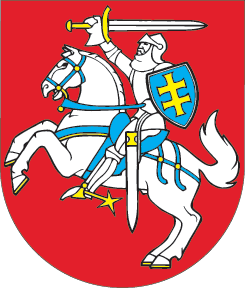 LIETUVOS RESPUBLIKOSVALSTYBINIO SOCIALINIO DRAUDIMO ĮSTATYMO NR. I-1336 4 STRAIPSNIO PAKEITIMOĮSTATYMAS2020 m. gegužės 7 d. Nr. XIII-2925Vilnius1 straipsnis. 4 straipsnio pakeitimasPakeisti 4 straipsnio 2 dalį ir ją išdėstyti taip:„2. Lietuvos Respublikos valstybės politikų ir valstybės pareigūnų darbo apmokėjimo įstatyme, Lietuvos Respublikos Prezidento įstatyme, Lietuvos Respublikos teisėjų atlyginimų įstatyme, Lietuvos Respublikos prokuratūros įstatyme, Lietuvos Respublikos specialiųjų tyrimų tarnybos įstatyme, Lietuvos Respublikos vadovybės apsaugos įstatyme, Lietuvos Respublikos diplomatinės tarnybos įstatyme ir Lietuvos Respublikos valstybės tarnybos įstatyme nurodyti valstybės politikai, teisėjai, valstybės pareigūnai, valstybės tarnautojai, Lietuvos Respublikos asmenų delegavimo į tarptautines ir Europos Sąjungos institucijas ar užsienio valstybių institucijas įstatyme nurodyti asmenys, kuriems darbo užmokestį ir nuo jo socialinio draudimo įmokas moka asmenį delegavusi Lietuvos Respublikos deleguojančioji institucija (toliau – deleguoti asmenys), gaunantys darbo užmokestį Lietuvos Respublikos Seimo, Seimo Pirmininko, Respublikos Prezidento ar Ministro Pirmininko skiriami į pareigas asmenys draudžiami pensijų, ligos, motinystės, nedarbo, nelaimingų atsitikimų darbe ir profesinių ligų socialiniu draudimu.“2 straipsnis. Įstatymo įsigaliojimasŠis įstatymas įsigalioja 2020 m. liepos 1 d.Skelbiu šį Lietuvos Respublikos Seimo priimtą įstatymą.Respublikos Prezidentas	Gitanas Nausėda